ИЗВЕЩЕНИЕо проведении конкурсного отбора на право выдачи разрешений на размещение нестационарных торговых объектов и нестационарных объектов по предоставлению услуг на земельных участках, в зданиях, строениях, сооружениях, находящихся в муниципальной собственности города-курорта Пятигорска, при проведении Новогодних мероприятий с 18 декабря по 31 декабря 2021 года на площади перед зданием администрации города Пятигорска     (пл. Ленина, 2) Наименование праздничного мероприятия: Новогодние мероприятияИнформация о месте проведения мероприятия: площадь перед зданием администрации города Пятигорска   (пл. Ленина, 2).Период проведения мероприятия: с 18 декабря по 31 декабря 2021 годаКоличество мест – 3, из них: торговля – 1, общественное питание – 1, услуги развлечений и иные - 1План размещения нестационарных объектов торговли, общественного питания и услуг развлечений и иных с 18 декабря по 31 декабря  2021 года на площади перед зданием администрации города Пятигорска  (пл. Ленина, 2), согласно приложению к настоящему извещению.Адрес места приема заявок (адрес электронной почты для приема заявок): администрация города Пятигорска, 357500, г. Пятигорск, площадь Ленина, 2, каб. № 416, электронная почта: torgotdel@pyatigorsk.org, тел. 33-41-11. Дата  и  время  начала и окончания приема заявок:  с  08 декабря 2021 года  с  9-15 ч. по 15 декабря  2021 года до 13-00 ч. в рабочие дни.Состав и форма заявки на участие в конкурсном отбореЗаявка на участие в конкурсном отборе должна содержать:Образец заявки в конкурсном отборе                                                  В комиссию по проведению торгов на право заключения договоров на размещение нестационарных торговых объектов (нестационарных объектов по предоставлению услуг) на земельных участках, в зданиях, строениях, сооружениях, находящихся в муниципальной собственности города-курорта Пятигорска                                                   для юридических лиц:                                                                                                      от_______________________________________                                                                                                                                                                                                                                                                                 (фирменное наименование (наименование), сведения об                                                                 организационно-правовой форме,  о месте нахождения, почтовый адрес, индивидуальный номер налогоплательщика, государственная регистрация (ОГРН), Ф.И.О. руководителя, номер контактного телефона)                                                  для индивидуальных предпринимателей:                                                   от_______________________________________                                                           (индивидуальный номер налогоплательщика,                                                                 сведения о государственной регистрации (ОГРН), Ф.И.О.,                                                                      паспортные данные, сведения о местожительства, документ удостоверяющий личность, номер контактного телефона)                                                                  для физических лиц, уплачивающих налог на                                                   профессиональный доход:                                                   от_______________________________________                                                           (Ф.И.О., паспортные данные, сведения о местожительства, документ удостоверяющий личность, номер контактного телефона)Заявление.Прошу принять мою заявку на участие в конкурсном отборе на размещение нестационарного объекта по реализации или по предоставлению услуг_______________________________________________________________название мероприятия_______________________________________________дата проведения мероприятия_________________________________________по адресу__________________________________________________________место №________указать к какому типу предприятие относится (предприятие торговли или предприятие общественного питания или предприятие по предоставлению услуг развлечений или иных)_________________________________________ «______»_______________20___г.                        _________________________                                                                                           М.П.       (подпись)                                                                                                                                                                                                    Образец заявления об отсутствии решения о ликвидации и приостановлении деятельности заявителя                                                  В комиссию по проведению торгов на право заключения договоров на размещение нестационарных торговых объектов (нестационарных объектов по предоставлению услуг) на земельных участках, в зданиях, строениях, сооружениях, находящихся в муниципальной собственности города-курорта Пятигорска                                                   для юридических лиц:                                                                                                      от_______________________________________                                                                                                                                                                                                                                                                                 (фирменное наименование (наименование), сведения об                                                                 организационно-правовой форме,  о месте нахождения, почтовый адрес, индивидуальный номер налогоплательщика, государственная регистрация (ОГРН), Ф.И.О. руководителя, номер контактного телефона)                                                   для индивидуальных предпринимателей:                                                   от_______________________________________                                                           (индивидуальный номер налогоплательщика,                                                                 сведения о государственной регистрации (ОГРН), Ф.И.О.,                                                                      паспортные данные, сведения о местожительства, документ удостоверяющий личность, номер контактного телефона) Заявление.         Юридическое лицо (фирменное наименование, (наименование) или индивидуальный предприниматель (Ф.И.О.) заявляет об отсутствии решения о ликвидации заявителя - юридического лица, об отсутствии решения арбитражного суда о признании заявителя – юридического лица, индивидуального предпринимателя банкротом и об открытии конкурсного производства, об отсутствии решения о приостановлении деятельности в порядке, предусмотренном Кодексом Российской Федерации об административных правонарушениях.«______»______________20___г.                                            ________________                                                                                                                                  (подпись)                                                                                                     М.П.                                                                                                                                                                                                                                                                                                                                                                                                                                                                                                                                                                                                                                                                                                                                                                                                                                                                                                                                                                                                                                                                                                                                                                                                                                                                                                                                                                                               Требования к участникам конкурсного отбораЗаявителем может быть юридическое лицо независимо от организационно-правовой формы, формы собственности, места нахождения и места происхождения капитала, индивидуальный предприниматель, физическое лицо, уплачивающее налог на профессиональный доход.  	На 1-е число месяца, предшествующего месяцу, в котором подается заявка, заявитель не должен находиться в процессе реорганизации, ликвидации, банкротства - для юридических лиц; не должен прекратить деятельность в качестве индивидуального предпринимателя - для индивидуальных предпринимателей; должен являться плательщиком налога на профессиональный доход - для физических лиц, уплачивающих налог на профессиональный доход.Требования к ассортименту, оформлению объекта и оборудованию, согласно  таблице:Критерии оценки, порядок оценки и сопоставления заявок на участие в конкурсном отборе- для предприятий общественного питания:1. Разнообразие предоставляемой продукции - максимальное количество баллов – 5:1 балл присваивается за 5 видов продукции, за 25 видов продукции и более присваивается 5 баллов.2. Наличие в ассортиментном перечне  продукции, которая будет реализовываться на праздничном мероприятии, продукции низкой ценовой категории до 100 рублей - максимальное количество баллов – 5:1 балл присваивается за 5 видов продукции, за 25 видов продукции и более присваивается 5 баллов.3. Наличие скидок для различных групп населения (с описанием) - максимальное количество баллов – 5:Заявка, в которой указано максимальное количество групп населения, которым предоставляются скидки по данному критерию оценивается в 5 баллов. Оценка остальных заявок по данному критерию проводится в процентном отношении к заявке, в которой указано максимальное количество групп населения, которым предоставляются скидки. Баллы по данному критерию округляются до 0,1.4. Возможность проводить мастер-классы, дегустации и прочие промоакции - максимальное количество баллов – 5:возможность проводить мастер-классы, дегустации и прочие промоакции присваивается максимальное количество баллов – 5 баллов,  нет – 0 баллов.5. Наличие форменной одежды персонала - максимальное количество баллов – 5: наличие форменной одежды персонала –  присваивается 5 баллов, нет – 0 баллов.6. Наличие презентации, вариантов ценников, информационных табличек, баннеров - максимальное количество баллов – 5: полное соответствие данному критерию - присваивается 5 баллов,  частичное – 3 балла,  нет – 0 баллов.- для предприятий торговли:1. Разнообразие предоставляемой продукции - максимальное количество баллов – 5:1 балл присваивается за 5 видов продукции, за 25 видов продукции и более присваивается 5 баллов.2. Наличие в ассортиментном перечне  продукции, которая будет реализовываться на праздничном мероприятии, продукции низкой ценовой категории до 100 рублей - максимальное количество баллов – 5:1 балл присваивается за 5 видов продукции, за 25 видов продукции и более присваивается 5 баллов.3. Наличие скидок для различных групп населения (с описанием) - максимальное количество баллов – 5:Заявка, в которой указано максимальное количество групп населения, которым предоставляются скидки по данному критерию оценивается в 5 баллов. Оценка остальных заявок по данному критерию проводится в процентном отношении к заявке, в которой указано максимальное количество групп населения, которым предоставляются скидки. Баллы по данному критерию округляются до 0,1.4. Наличие форменной одежды персонала - максимальное количество баллов – 5: наличие форменной одежды персонала –  присваивается 5 баллов, нет – 0 баллов.5. Наличие презентации, вариантов ценников, информационных табличек, баннеров - максимальное количество баллов – 5: полное соответствие данному критерию - присваивается 5 баллов,  частичное – 3 балла,  нет – 0 баллов. - для предприятий предоставляющих услуги развлечений и иных:           1. Наличие скидок для различных групп населения (с описанием) максимальное количество баллов – 5: Указываются группы населения, которым предоставляются скидки и их размер.2. Наличие форменной одежды персонала - максимальное количество баллов – 5:Прилагается фото.3. Наличие презентации, вариантов ценников, информационных табличек, баннеров - максимальное количество баллов – 5: полное соответствие данному критерию - присваивается 5 баллов,  частичное – 3 балла,  нет – 0 баллов.Предоставляются презентации, варианты ценников, информационные таблички, баннеры (в оригинале, либо фотоматериалы).4. Участие в благотворительных акциях (с описанием), наличие положительных отзывов о хозяйствующем субъекте, участвующим в конкурсном отборе на право размещения нестационарных объектов по предоставлению услуг от органов исполнительной власти и детских учреждений (с приложением копий грамот, благодарственный писем, отзывов СМИ) - максимальное количество баллов – 5:полное соответствие данному критерию - присваивается 5 балловчастичное – 3 балла,  нет – 0 баллов.	Сопоставление заявок на участие в конкурсном отбореКомиссия при рассмотрении поступивших заявок на участие конкурсном отборе и определении победителя конкурсного отбора по каждому месту руководствуется порядком оценки критериев заявки. Победителем конкурсного отбора признается заявитель, набравший наибольшую сумму баллов по всем критериям.При равном количестве баллов участником торгового обслуживания городского мероприятия признается участник конкурсного отбора, подавший заявку первым.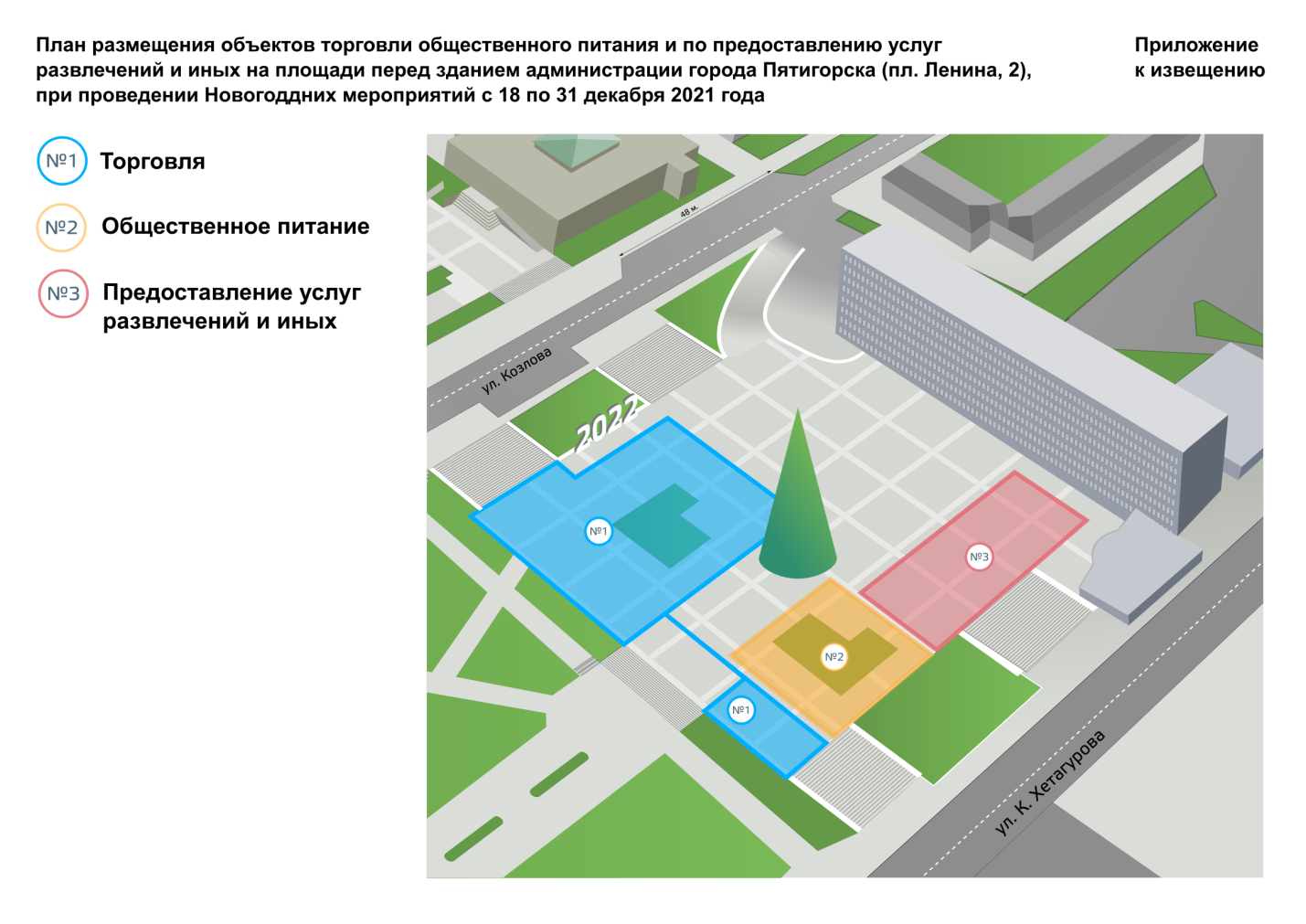 № п/пНаименование документаСпособ представления документов и получения  услуги (в электронной форме и (или) на бумажном носителе)Для  юридических лиц, индивидуальных предпринимателей, физических лиц, уплачивающих налог на профессиональный доходДля  юридических лиц, индивидуальных предпринимателей, физических лиц, уплачивающих налог на профессиональный доходДля  юридических лиц, индивидуальных предпринимателей, физических лиц, уплачивающих налог на профессиональный доход1Заявка на участие в конкурсном отборе по установленном организатором образцу.Личное обращение2Документ, подтверждающий полномочия лица на осуществление действий от имени заявителя – юридического лица (копия решения о назначении или об избрании либо приказа о назначении физического лица на должность, в соответствии с которым такое физическое лицо обладает правом действовать от имени заявителя без доверенности (далее руководитель). В случае если от имени заявителя действует иное лицо, заявка на участие в конкурсном отборе должна содержать также доверенность на  осуществление действий от имени заявителя, заверенная печатью заявителя и подписанная руководителем заявителя (для юридических лиц) или уполномоченным этим руководителем лицом, либо нотариально заверенную копию такой доверенности. В случае если указанная доверенность подписана лицом, уполномоченным руководителем заявителя, заявка на участие в аукционе должна содержать также документ, подтверждающий полномочия такого лица.Личное обращение3Копии ОГРН, ИНН, учредительных документов заявителя (для юридических лиц)Личное обращение4Копии ИНН, ОГРН, документов, удостоверяющих личность (для индивидуальных предпринимателей) Личное обращение5Копии ИНН, документов, удостоверяющих личность, документ, подтверждающий уплату налога на профессиональный доход (для физических лиц,  уплачивающих налог на профессиональный доход)Личное обращение6Заявление об отсутствии решения о ликвидации заявителя – юридического лица, об отсутствии решения арбитражного суда о признании заявителя – юридического лица, индивидуального предпринимателя банкротом и об открытии конкурсного производства, об отсутствии решения о приостановлении деятельности заявителя в порядке, предусмотренном Кодексом Российской Федерации об административных правонарушениях (для юридических лиц и индивидуальных предпринимателей) по установленном организатором образцу.Личное обращение7Критерии оценки заявок для предприятий общественного питания:1. Разнообразие предоставляемой продукции. Предоставляются подтверждающие материалы (прайс-листы, меню и т.д. продукции, планируемой к реализации на мероприятии).2.  Наличие в ассортиментном перечне  продукции, которая будет реализовываться на праздничном мероприятии, продукции низкой ценовой категории до 100 рублей. Предоставляются подтверждающие материалы (прайс-листы, меню и т.д. продукции, планируемой к реализации на мероприятии).3. Наличие скидок для различных групп населения (с описанием). Указываются группы населения, которым предоставляются скидки и их размер.4. Возможность проводить мастер-классы, дегустации и прочие промоакции.Описание проводимых мастер-классов, дегустаций и прочих промоакций.5.  Наличие форменной одежды персонала.Прилагается фото.6. Наличие презентации, вариантов ценников, информационных табличек, баннеров.Предоставляются презентации, варианты ценников, информационные таблички, баннеры (в оригинале, либо фотоматериалы).Личное обращение8Критерии оценки заявок для предприятий торговли:1. Разнообразие предоставляемой продукции. Предоставляются подтверждающие материалы (прайс-листы, меню и т.д. продукции, планируемой к реализации на мероприятии).2. Наличие в ассортиментном перечне  продукции, которая будет реализовываться на праздничном мероприятии, продукции низкой ценовой категории до 100 рублей. Предоставляются подтверждающие материалы (прайс-листы, меню и т.д. продукции, планируемой к реализации на мероприятии).3. Наличие скидок для различных групп населения (с описанием). Указываются группы населения, которым предоставляются скидки и их размер.4.  Наличие форменной одежды персонала.Прилагается фото.5. Наличие презентации, вариантов ценников, информационных табличек, баннеров.Предоставляются презентации, варианты ценников, информационные таблички, баннеры (в оригинале, либо фотоматериалы).Личное обращение9Критерии оценки заявок для предприятий предоставляющих услуги развлечений и иных:1. Наличие скидок для различных групп населения (с описанием). Указываются группы населения, которым предоставляются скидки и их размер.2. Наличие форменной одежды персонала.Прилагается фото.3. Наличие презентации, вариантов ценников, информационных табличек, баннеров Предоставляются презентации, варианты ценников, информационные таблички, баннеры (в оригинале, либо фотоматериалы).4. Участие в благотворительных акциях (с описанием), наличие положительных отзывов о хозяйствующем субъекте, участвующим в конкурсном отборе на право размещения нестационарных объектов по предоставлению услуг от органов исполнительной власти и детских учреждений (с приложением копий грамот, благодарственный писем, отзывов СМИ).Личное обращение№ п/пНомер местаСпециализацияТребования к ассортименту, услугамТребования к оформлению объекта и оборудованию1место № 1торговлямёд и продукция пчеловодства, грибы, ягоды, кондитерские  и выпечные изделия, поп-корн, сладкая вата, кислородный коктейль, чай в ассортименте, специи, жареное мороженое, прохладительные напитки;изделия из льна, изделия из шерсти, игрушки, новогодние сувениры и подарки из различных материалов, галантерейные изделия в ассортименте, футболки со «светящимся» принтом, вязанные пуховые изделия, текстильная и вязанная игрушка, текстиль для кухни, бижутерия, ремесленные изделия из различных материалов, меховые изделия (тапочки) живые деревья, посуда из латуни, изделия из бронзы.- наличие не менее 10 торговых модулей  (торговые модули  в едином стиле);- оформление модулей  и площадки (хвойная гирлянда, игрушки, светодиодная бахрома, баннеры на торговые модули, фальш-окна на угловые модули); - оформление общей подсветки площадки: белт-лайт (гирлянда из ретро ламп).2место № 2общественное питаниебезалкогольные горячие напитки (глинтвейн, чай, кофе в ассортименте), прохладительные напитки, пунш, холодные закуски в ассортименте, шашлык в ассортименте; гарниры в ассортименте; шаурма; гиро; блины в ассортименте; медовуха, сбитень, пряники, выпечные изделия в ассортименте, трдельник в ассортименте.-  наличие не менее 5 торговых модулей  (торговые модули  в едином стиле);- оформление модулей  и площадки (хвойная гирлянда, игрушки, светодиодная бахрома, баннеры на торговые модули, фальш-окна на угловые модули);- оформление общей подсветки площадки: белт-лайт (гирлянда из ретро ламп);-  двухэтажный павильон с барабанной установкой;- фудтрак ;- шатры; - столы;- стулья;- холодильное оборудование3место № 3предоставление услуг развлечений и иныхоказание развлекательных услуг различной тематики- цепочная карусель;- аттракцион «Вертолет»;- мобильный лабиринт;- призовой тир;- паровозик на колесах;- детские машинки;- новогоднее оформление аттракционов